Открытые чемпионат и первенство г. Иркутска по спортивному ориентированию в дисциплинах «кросс-спринт», «кросс-спринт-общий старт»«ИРКУТСКИЙ АЗИМУТ – 2024»Информационный бюллетень1. Место и время проведения6 апреля 2024 года - Роща «Звездочка» (ул. Чернышевского, д.4)7 апреля 2024 года - Территория МБОУ г. Иркутска СОШ №23 и прилегающий к ней «Ушаковский лес»  (ул. Дорожная, д.29а).2. Главная судейская коллегияГлавный судья: Симухин Михаил Леонидович, СС1К, г. Иркутск, тел. +7 950 065 97 95Главный секретарь: Денисов Денис Викторович, ССВК, г. Иркутск, тел. +7 908 663 84 43Зам. главного судьи по СТО, Михалёв Семён Олегович, СС1К, г. Иркутск, тел. +7 950 088 79 493. Программа соревнований4. УчастникиДополнительные к положению группы:В дополнительных группах разряды не присваиваются.Наличие медицинского допуска обязательно для всех групп.5. ОтметкаОтметка во всех группах – электронная, SportIdent. Для тех, кто не имеет собственного ЧИПа, будет организована аренда. Все участники соревнований перед стартом должны самостоятельно произвести очистку ЧИПа станцией «очистка», расположенной в районе старта. Финиш производится спортсменом самостоятельно отметкой ЧИПом в финишной станции. После финиша участник должен самостоятельно произвести считывание своего ЧИПа станцией «чтение чипов».6. Порядок стартаНа дистанции «кросс-спринт» – старт раздельный, производится по стартовому протоколу с интервалом в 1 мин., карта выдается за 15 сек. до старта, жеребьевка компьютерная в программе WinOrient.На дистанции «кросс-спринт-общий старт» – старт групповой с интервалом 3-5 мин.Карта выдается в момент старта. Точка начала ориентирования – пункт К.Карта, дистанцияКарта 1-го дня соревнований подготовлена в 2021 г., автор - Поздеев С.М. (г. Томск). Масштаб 1:10000, сечение рельефа 5 м, формат А4.Карта 2-го дня соревнований подготовлена в 2021 г., автор – Пустовойтов П. (г. Барнаул) Масштаб 1:4000, сечение рельефа 2,5 м, формат А4.Карта отпечатана на струйном принтере на водостойкой бумаге, не герметизирована. В случае необходимости на старте будут предоставлены мультифоры. Легенды впечатаны в карту.Оборудование КП стандартное. Для предотвращения хищения станций отметки будут использоваться антивандальные тросы, в связи с этим отметка ЧИПами tCard, pCard не гарантируется на 100%.8. Опасные факторыПрогуливающиеся жители города, отдыхающие с собаками – будьте аккуратны и корректны! Бродячие собаки, возможно неинтенсивное движение автотранспорта – будьте осторожны!Возможна низкая температура воздуха, необходимо иметь запасную теплую одежду и обувь.9. НаграждениеВ дополнительных группах призеры награждаются грамотами ФСО Иркутской области и сладкими призами.Организаторы вправе не обеспечивать призовым фондом и наградной атрибутикой спортсменов, не вышедших на награждение во время официальной церемонии.Финансовые условияОплата заявочного взноса и аренды ЧИПов производится наличными при прохождении комиссии по допуску.При потере или повреждении арендованного ЧИПа представитель должен возместить организаторам его стоимость (4500/8500 руб.).11. ЗаявкиИменные предварительные заявки принимаются только в электронном виде по адресу https://orgeo.ru/event/34338  до 23:00 часов 04 апреля 2024 г. В случае отсутствия предварительной именной заявки участие в соревнованиях возможно по согласованию с ГСК.Именные официальные заявки по форме, указанной в Приложении к данному бюллетеню, подаются представителем команды лично при прохождении комиссии по допуску.У всех спортсменов обязательно должен быть допуск врача на данные соревнования.12. Проезд к месту проведения соревнованийРасписание электропоездов по ст. Иркутск Пассажирский можно посмотреть по ссылке - http://irkutsk.tutu.ru/station.php?nnst=6538. 6 апреля (суббота) - Проезд автобусами, троллейбусами или маршрутными такси доост. «Жуковского» или пешком (около 1 км) от ЖД вокзала .7 апреля (воскресенье) - Проезд автобусами, троллейбусами или маршрутными такси до остановок: Школа №20, Жигулёвская.Стоимость проезда в общественном транспорте – 30-35 руб.13. Размещение и питание участников соревнований6 апреля (суббота) - до старта и после финиша участники соревнований размещаются в полевых условиях. На случай выпадения осадков необходимо иметь тенты или палатки.7 апреля (суббота) - размещение участников соревнований в помещениях СОШ №23.Питание – самостоятельно, только сухой паек и термосы. Разведение костров и использование газового и электрооборудования в районе проведения соревнований категорически запрещено.14. Дополнительная информацияКаждому спортсмену необходимо иметь, кроме специального снаряжения, 4 булавки для крепления номера и средства для крепления легенды. Номер участника должен быть закреплен на груди поверх всей одежды.На случай выпадения осадков команде необходимо иметь тенты или палатки.На церемонии открытия/награждения команде желательно иметь одинаковую парадную форму и флаг команды (территории).Для получения дополнительной информации обращайтесь к Симухину Михаилу Леонидовичу, тел. +7 950 065 97 9515. Схемы расположения центра соревнований6 апреля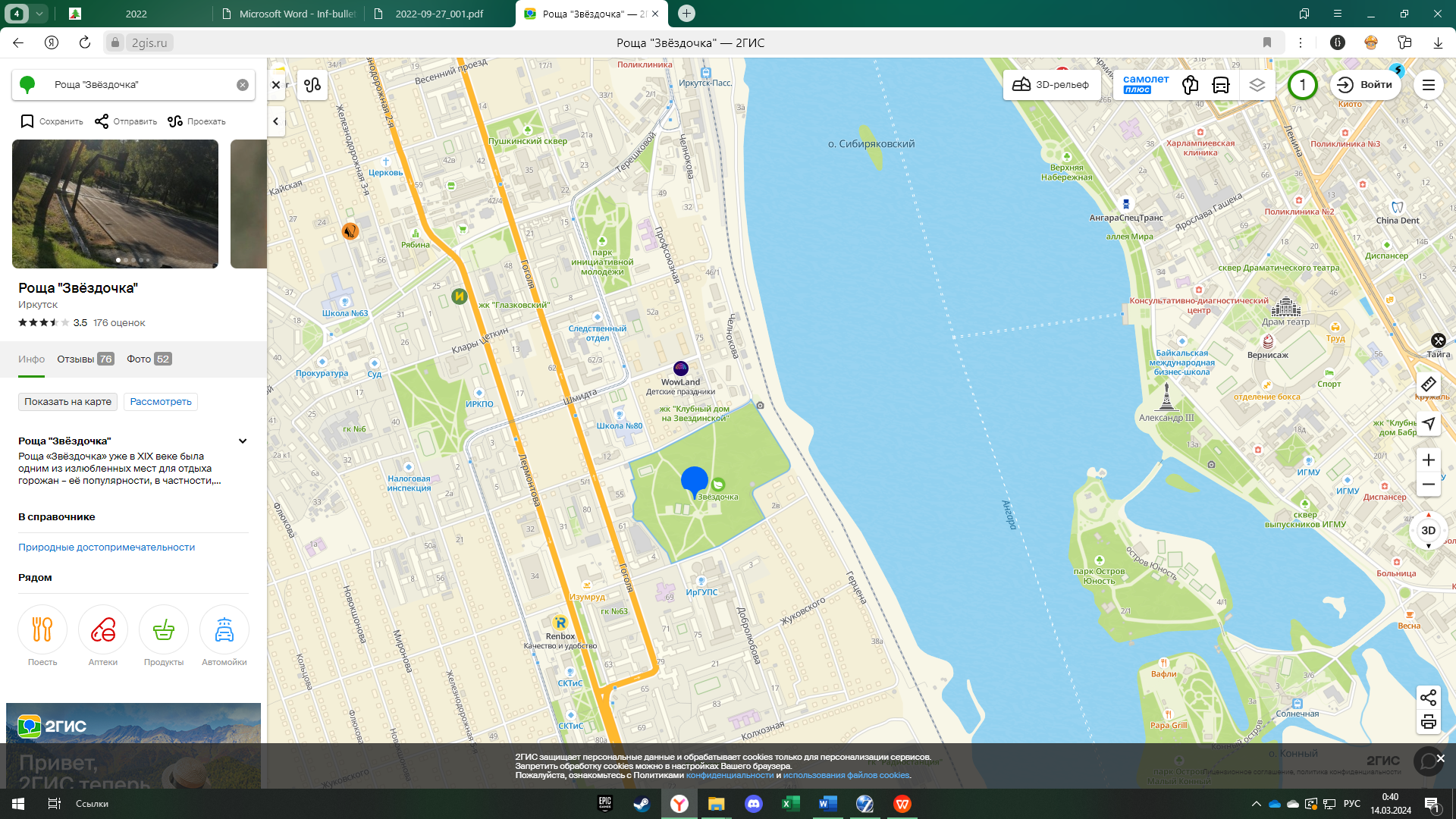 7 апреляСхема 1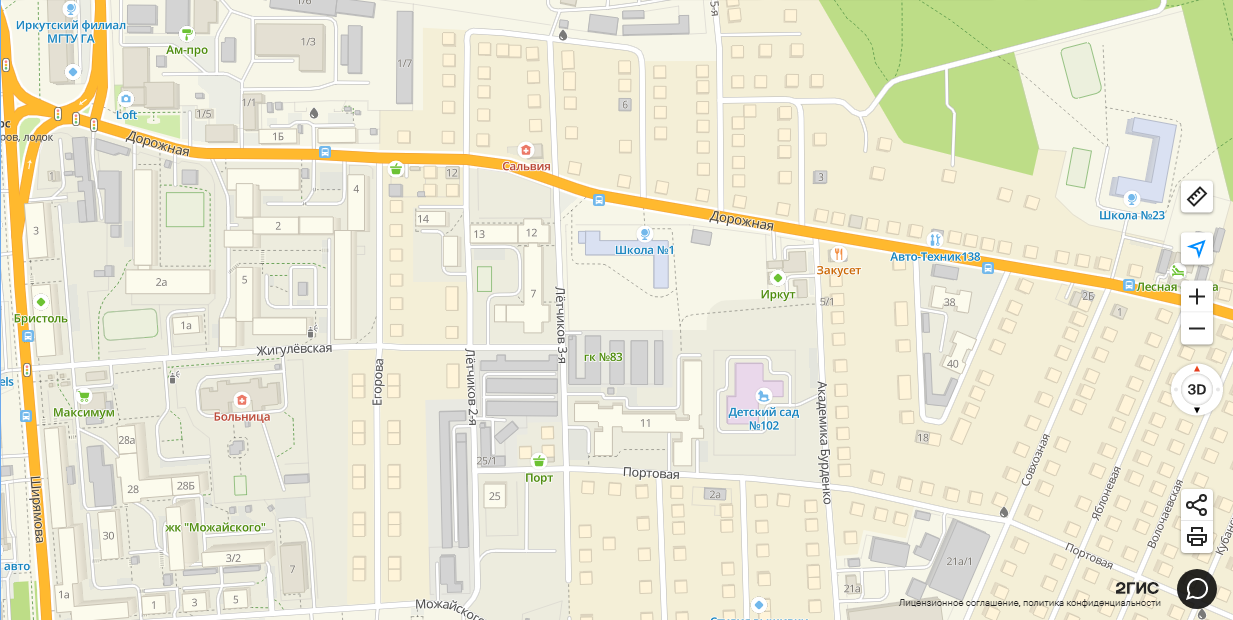 Схема 2ДатаПрограмма6 апреля
суббота• 10:00 - 12:00 – комиссия по допуску;• 12:30 – открытие соревнований;• 13:00 – старт на дистанции «кросс-спринт»7 апреля воскресенье• 10:00 - 12:00 – работа секретариата;• 13:00 – старт на дистанции «кросс-спринт-общий старт»;~15:00 – награждение призеров, закрытие соревнований.МЖ-Новичок2006 г.р. и младше, только с квалификацией б/р.МЖ-АГруппа «любители», 2005 г.р. и старше. МЖ-40Группа «ветераны», 1984 г.р. и старше.ГруппаЗа одну дистанцию, руб.Аренда ЧИПа (за одну дистанцию), руб.Аренда ЧИПа (за одну дистанцию), руб.ГруппаЗа одну дистанцию, руб.КонтактныйБесконтактныйМЖ-Новичок15050150МЖ-10, МЖ-12, МЖ-14, МЖ-16, МЖ-1820050150МЖ, МЖ-А, МЖ-4030050150Пенсионеры по возрасту, руководители детских команд050150